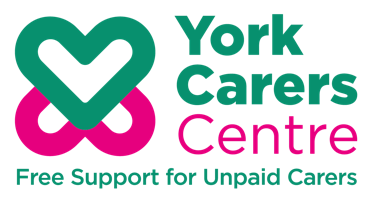 Volunteer Application FormYork Carers Centre17 Priory StreetYork, YO1 6ET01904 715490www.yorkcarerscentre.co.ukenquiries@yorkcarerscentre.co.ukYork Carers Centre application procedureThe application may be sent via email or post. Applications will be reviewed for:MaturityReliabilityCommitment to serviceCommitment to learningOpenness to other culturesApplicants who best meet these criteria will be selected for the role.Any questions about the programme or the application process may be directed to  enquiries@yorkcarerscentre.co.uk or 01904 715490.Volunteer with York Carers Centre Application FormPersonal detailsFull Name: Mr/Ms/other (please state)______________________________________Address	__________________________________________________________		__________________________________________________________Town/City   ___________________________________ Postcode ________________Telephone No.  ________________________   Mobile No.  _____________________Email address _________________________________________________________Preferred Name ______________________    Date of Birth__________Nationality	______________________    Gender _________________Current Occupation ___________________________________________________Volunteer role applied for (if known):______________________________REFERENCES: Please provide the names and contact details of 2 referees Personal statementDescribe yourself as a personWhy do you want to become a volunteer with York Carers Centre? How would this position help you achieve your educational, career, or personal goals?What do you want to contribute and what do you want to gain by volunteering? What skills and experience (including hobbies) do you have that you could share with York Carers Centre?What do you think will be most challenging about the role and how will you manage this?Please use over page if necessary Relevant experience Please give a brief description of your experience in the following fields:Volunteering with another organisationWork/ Professional experienceEducation/training receivedPlease indicate the days you would be available for volunteeringMonday	Tuesday	Wednesday	Thursday	Friday   SaturdayPlease indicate the time of day you may be able to volunteerMornings 		Afternoons		Full DayThis application is a true and honest representation of me and my experience. I agree that the York Carers Centre may verify this information at its discretion, including contacting my references for information.Applicant's Signature  _________________________________________________		Date	_________________________		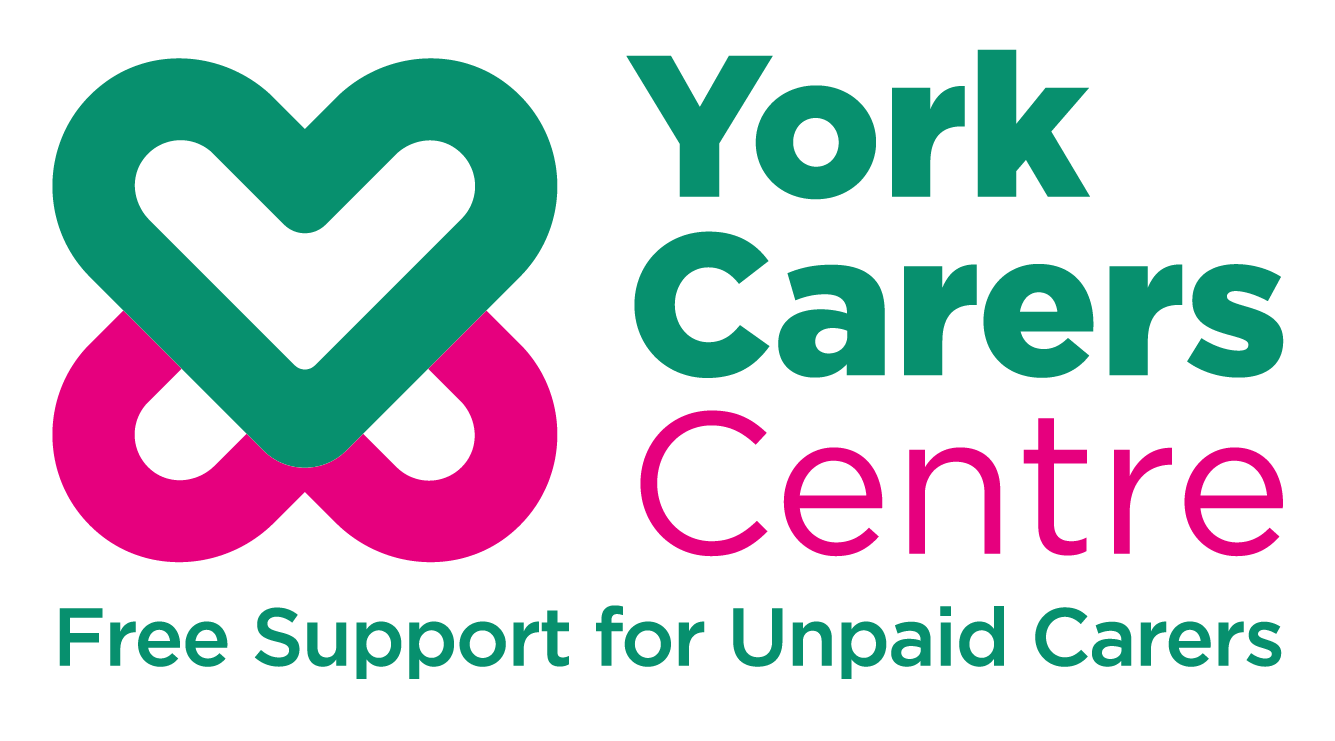 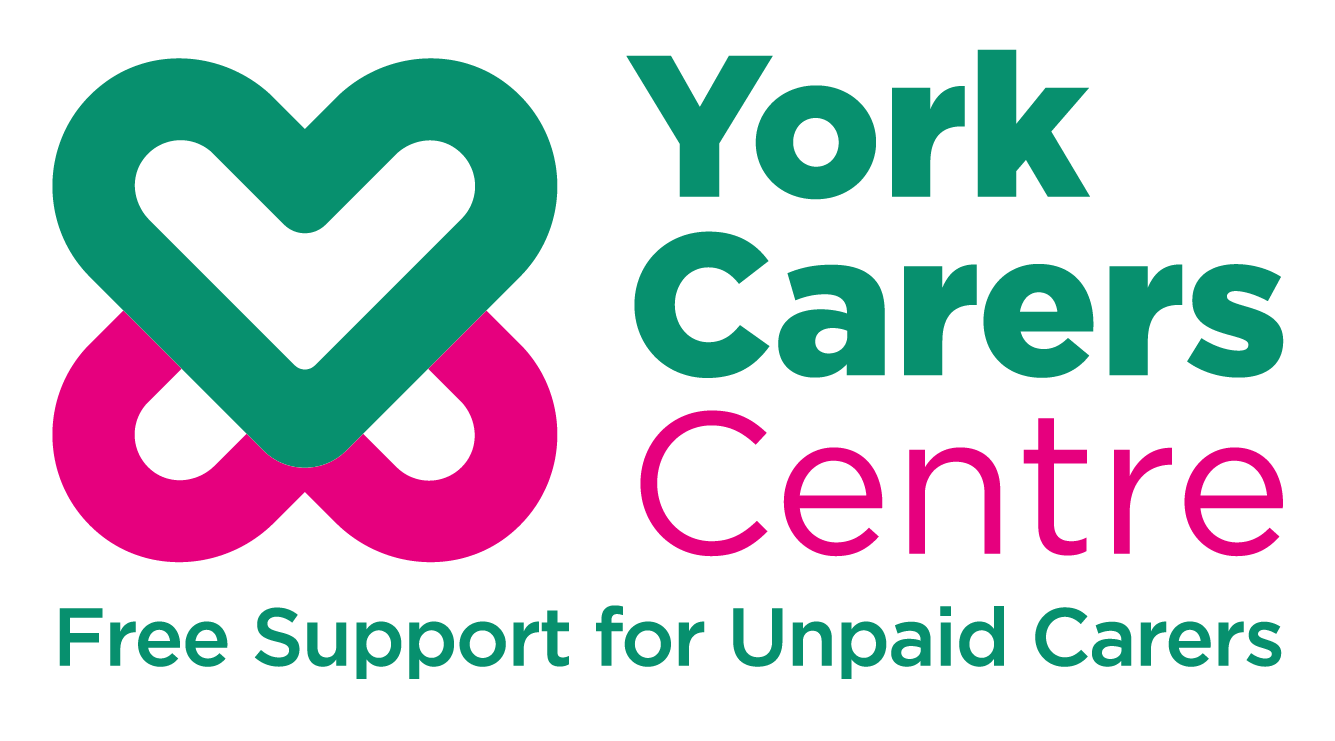 Please email this form directly to York Carers Centreenquiries@yorkcarerscentre.co.uk  or post to: York Carers Centre, 17 Priory Street, York YO1 6ET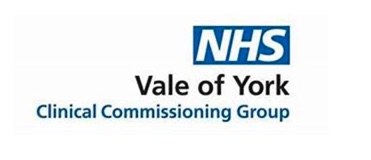 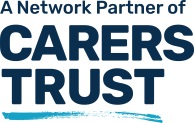 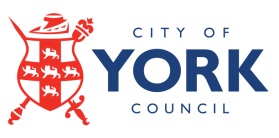 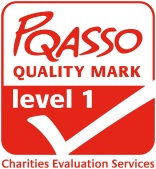 York Carers Centre is committed to meeting the needs of all Carers in York and improving their quality of life, helping them to fulfill their full potential and live their own life alongside their caring role.Registered Charity No. 1127644               Company No. 06760783 Name:PositionAddressPhone NumberEmail AddressRelationship to you